СОВЕТ СЕЛЬСКОГО ПОСЕЛЕНИЯ «ДАУРСКОЕ»Муниципального района «Забайкальский район» РЕШЕНИЕ от « 23 » ноября 2017 года                                                                  № 15п.ст. Даурия«О внесении изменений в решение № 5 Совета сельского поселения «Даурское» о сроках  принятия части полномочий по решению вопроса местного значения»Руководствуясь статьей 14, частью 4 статьи 15 Федерального закона от 06 октября 2003 года № 131-ФЗ "Об общих принципах организации местного самоуправления в Российской Федерации", Уставом сельского поселения «Даурское», в целях обеспечения эффективного социально-экономического развития поселения и сохранения уровня жизни населения, на основании решения Совета муниципального района «Забайкальский район» от 3 ноября  2017 года № 118 Совет депутатов сельского поселения «Даурское» решил:1. Внести изменения в решение Совета сельского поселения «Даурское» от 13 октября 2017 года № 5 «О принятии части полномочий по решению вопроса местного значения»:1.1. В пункте 1 слова «по 01.11.2017 года» заменить словами «по 01.12.2017 года».2. Администрации сельского поселения «Даурское» внести изменения в соглашение с Администрацией  муниципального района «Забайкальский район.3. Опубликовать настоящее решение на информационном ресурсе Администрации сельского поселения «Даурское».4. Настоящее решение вступает в силу после его официального опубликования (обнародования).Председатель Совета сельского                                                 Г.А. Грундапоселения «Даурское»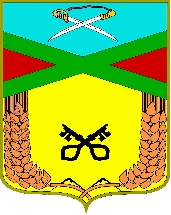 